Your recent request for information is replicated below, together with our response.Please can you advise how many ‘parking tickets’ or whatever the legal term is, have been given out by the POLICE in Strathaven (or ML10), in each of the past 12 months for parking violations – i.e. pavement parking, parking on kerbs, dangerous parking, blocking pavements, parking on zig zag lines, parking in no waiting areas, overstaying parking allowed time etc.Also can you provide a definitive guide of what is considered a POLICE matter, and what is considered a COUNCIL matter when it come to enforcing parking restrictions and issuing tickets?In response to your request I can advise that Parking within the South Lanarkshire Council area, of which Strathaven is part, has been decriminalised since 2005. From which point all matters relating to parking inclusive of payment, restrictions to areas and enforcement have been under council control.  All routine parking enforcement is undertaken by council employed parking attendants. The only matters that remain within Police Scotland’s remit in regard to Parking legislation are Dangerous Parking (defined in Section 22 Road Traffic Act 1988) and Obstruction (again defined in Regulation 103 of the Road Vehicles (Construction and Use (Regulations 1986) and Section 42 Road Traffic Act 1988.With respect to Police Scotland responsibilities I can advise that no Fixed Penalty Notices (FPN) have been issued in the past 12 months for the offences noted above for the location stated. If you require any further assistance please contact us quoting the reference above.You can request a review of this response within the next 40 working days by email or by letter (Information Management - FOI, Police Scotland, Clyde Gateway, 2 French Street, Dalmarnock, G40 4EH).  Requests must include the reason for your dissatisfaction.If you remain dissatisfied following our review response, you can appeal to the Office of the Scottish Information Commissioner (OSIC) within 6 months - online, by email or by letter (OSIC, Kinburn Castle, Doubledykes Road, St Andrews, KY16 9DS).Following an OSIC appeal, you can appeal to the Court of Session on a point of law only. This response will be added to our Disclosure Log in seven days' time.Every effort has been taken to ensure our response is as accessible as possible. If you require this response to be provided in an alternative format, please let us know.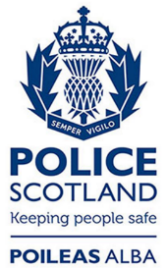 Freedom of Information ResponseOur reference:  FOI 23-0989Responded to:  11 May 2023